Challenges of an Urbanising WorldNAME ____________________________                                                                     Total Marks _________/38PM:PF:T:Answer ALL questions. Write your answers in the spaces provided.1 (a) Megacities in the developing world often have a large ‘informal economy’.          Which of the following is the definition of informal employment?                               (1)A Jobs that require no qualificationsB Jobs that are badly paidC Jobs that are not taxed or officially recordedD Jobs that are temporary or part-time    (b) Which of the following land use zones is dominated by commercial functions?         (1)A CBDB inner cityC suburbsD rural-urban fringe      (c) (i) State one reason for rapid population growth in megacities.                                    (1)....................................................................................................................................................................................................................................................................................................................................              (ii) Explain one reason why this growth is concentrated at the rural-urban fringe.  (2)............................................................................................................................................................................................................................................................................................................................................................................................................................................................................................................................................................................................................................................................................................................................................................................................................................................................................................................................................................................................................          (iii)  Explain two reasons why the economies of developed and developing world cities differ.                                                                                                                                                        (4)................................................................................................................................................................................................................................................................................................................................................................................................................................................................................................................................................................................................................................................................................................................................................................................................................................................................................................................................................................................................................................................................................................................................................................................................................................................................................................................................................................................................................................      (iv) For a named megacity in a developing or emerging country, explain two reasons for its rapid spatial growth.                                                                                                                                           (4)................................................................................................................................................................................................................................................................................................................................................................................................................................................................................................................................................................................................................................................................................................................................................................................................................................................................................................................................................................................................................................................................................................................................................................................................................................................................................................................................................................................................................................(d) Analyse Figure 1 which shows the percentage of journey times to work for a megacity in the developing world compared with the rest of the country.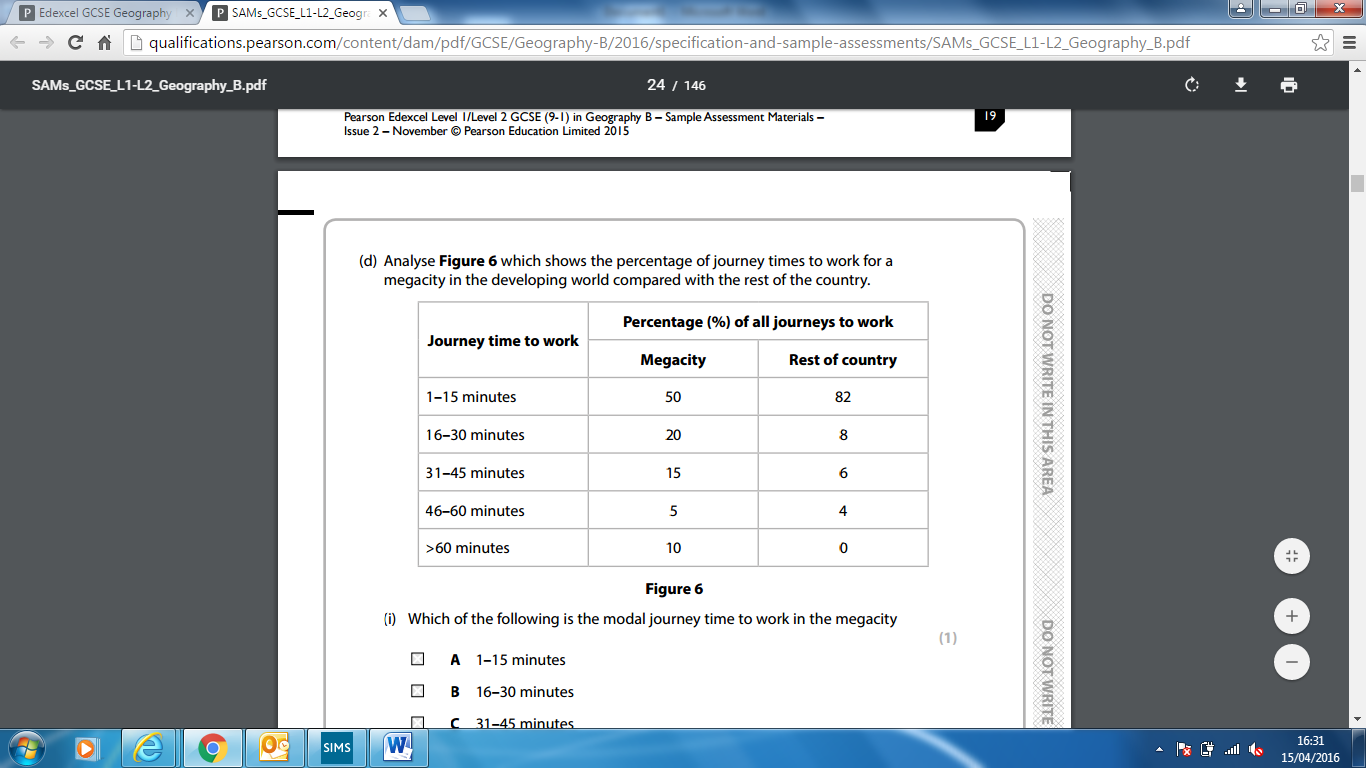 Figure 1 (i) Which of the following is the modal journey time to work in the megacity                   (1)A 1–15 minutesB 16–30 minutesC 31–45 minutesD 46–60 minutes   (ii) The total number of journeys to work in the megacity is 1.2 million.  Calculate the number of people whose journey time is greater than 60minutes.                                                                          (1)..................................................................................................................................................................(iii) Complete a compound bar chart for the Megacity using the data in Figure 6.              (3)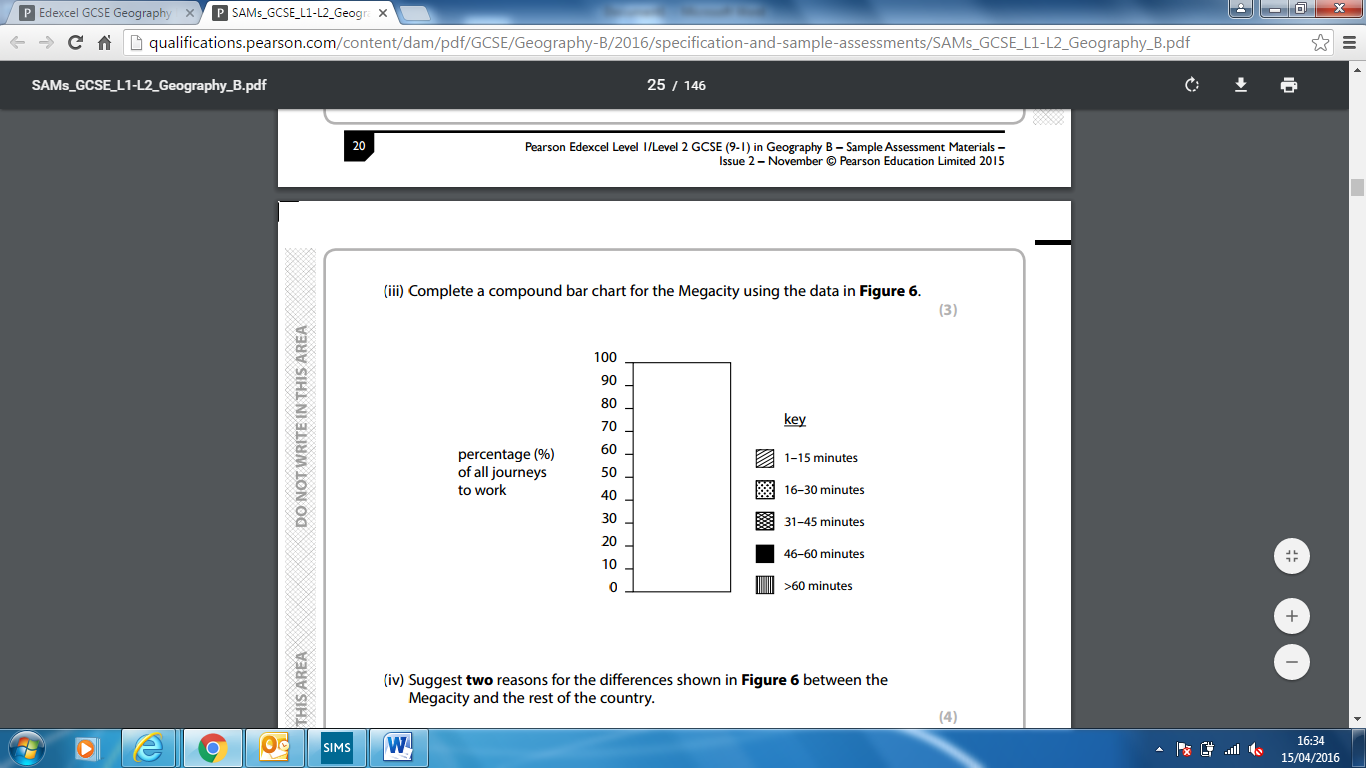  (iv) Suggest two reasons for the differences shown in Figure 6 between the Megacity and the rest of the country.                                                                                                                                                 (4)1......................................................................................................................................................................................................................................................................................................................................................................................................................................................................................................................................................................................................................................................................2......................................................................................................................................................................................................................................................................................................................................................................................................................................................................................................................................................................................................................................................................(e) (i) For a named megacity in a developing or emerging country, give two reasons why residential areas have contrasting quality of life.                                                                                                                     (2) Named megacity ................................................................................................................................................................................................................................................................................................................................................................................................................................................................................................................................................................................................................................................................................................................................................................................................................................................................................................................................................................................................................................................................................................................................................................................................... (ii) Explain one way in which bottom-up projects can improve city housing.                                                                                                                                                                            (2)................................................................................................................................................................................................................................................................................................................................................................................................................................................................................................................................................................................................................................................................................................................(f) Megacities in both developing and emerging countries have experienced rapid population growth. Explain two reasons why rapid population growth leads to problems with water supply.                                                                                                                                                                                                   (4)................................................................................................................................................................................................................................................................................................................................................................................................................................................................................................................................................................................................................................................................................................................................................................................................................................................................................................................................................................................................................................................................................................................................................................................................................................................................................................................................................................................................................................(g) For a named megacity, assess how far rapid population growth has affected attempts to make it more sustainable.                                                                                                                                                (8)...........................................................................................................................................................................................................................................................................................................................................................................................................................................................................................................................................................................................................................................................................................................................................................................................................................................................................................................................................................................................................................................................................................................................................................................................................................................................................................................................................................................................................................................................................................................................................................................................................................................................................................................................................................................................................................................................................................................................................................................................................................................................................................................................................................................................................................................................................................................................................................................................................................................................................................................................................................................................................................................................................................................................................................................................................................................................................................................................................................................................................................................................................................................................................................................................................................................................................................................................................................................................................................................................................................................................................................................................................................................................................................................................................................Grade Boundaries90% - 9                        65% - 5                 30% - 180% - 8                        60% - 4                 29%-0% - U75% - 7                        50% - 370% - 6                        40% - 2